Государственное казённое учреждение социального обслуживания Ярославской области Рыбинский социально-реабилитационный центр для несовершеннолетних«Наставник»Конспект открытого занятия для детей 8-12 лет«Летний ЗОЖ»Подготовила: Георгиева Ирина Викторовнавоспитатель г. РыбинскЦель: создание условий для систематизации знаний детей о здоровом образе жизни посредством игры - путешествия.
Задачи: 1. содействовать формированию ответственного отношения к своему здоровью;2. способствовать развитию когнитивных функций (логического мышления, смекалки, сообразительности, внимания, памяти);3. развивать стремление к физическому саморазвитию;4. повышать уровень групповой сплочённости, командного взаимодействия.Дидактический материал:
- маршрутный лист;
- клад в виде сладкого приза;
- задания на станциях;
- название станций «Летний ЗОЖ», «Старт», «ЗОЖ», «Угадай-ка», «Чёрный ящик», «Полезное питание», «Спортивная», «Финиш»; - пазлы – 6 штук.
Оборудование: кнопки, конверты - 3 шт., 2 маркера, 2 коробки, спортивный инвентарь (мяч, скакалка, обруч), 1 ведро, столы - 2 шт., стулья - 2 шт., скатерть, 3 чашки, 3 блюдца, салфетки влажные и бумажные, зеркало, 2 платка, напитки трёх видов, чипсы, сухарики, 1 яблоко, микрофон, доска.Ход мероприятияI Вводная часть (3-5минут)
(Дети стоят полукругом)
- Добрый день! Я рада видеть вас на нашей игре – путешествии «Летний ЗОЖ». - В нашем современном мире много известно о техническом прогрессе и космических технологиях, но, как вы думаете, что всего дороже на свете? (Здоровье)- Конечно же, здоровье! Здоровье человека – это главная ценность в жизни. Здоровье не купишь ни за какие деньги! Будучи больными, очень сложно воплощать в жизнь свои мечты, решать жизненно важные задачи. Все мы хотим вырасти  крепкими и здоровыми. Так давайте же будем беречь здоровье и укреплять его. И наша игра – путешествие посвящена ЗОЖ.
- Сегодня вам предстоит пройти испытания: вспомнить основные правила здорового образа жизни и найти клад.- А путешествовать вы будете по станциям. Станции располагаются на территории детского городка и обозначены в маршрутном листе. На каждой станции вас будет ждать интересное задание, выполнив которое, вы получите один пазл от помощника воспитателя. Заработанные пазлы будут храниться у капитана в конверте. Для завершения игры вам надо дойти до финала. Собрав 6 пазлов, у вас получится картинка, которая укажет путь к «кладу».- И ещё одно условие: на каждом испытании вам нужно будет сделать селфи. В этом вам поможет мой второй помощник.- Во время игры вам понадобятся: Выдержка, Внимание, Ловкость, Эрудиция, Дружба, Уважение друг к другу, а также Безопасность.
- Вспомним правила безопасного поведения: не толкать друг друга, не кричать, советоваться между собой  - вы же команда!II Основная часть (30 – 35 минут)- В маршрутном листе указано: от центрального входа нашего здания надо пройти вперёд 20 шагов. Прямо по курсу вы увидите беседку под названием «Старт». Это и будет первая станция.1 станция – «Старт»Придумать название и девиз команды, выбрать капитана и после выполнения этого задания, вы получите первый пазл.(Дети демонстрируют выполненное  задание)- Капитан, получи маршрутный лист! (Приложение 1) Изучите его всей командой и, если есть вопросы, можете спросить у воспитателя.- Итак, вперёд! Удачи!(Первый помощник отмечает результат в маршрутном листе, второй - делает селфи)Дети следуют к следующей станции, основываясь на подсказку маршрутного листа.В маршрутном листе указано: расшифровав текст, который находится у помощника, вы без труда найдёте следующую станцию.(Первый помощник вручает детям конверт с зашифрованным, с помощью особого шрифта, текстом и сообщает, что каждой букве соответствует определённый знак, указанный в таблице шифровки.  Приложение 2).Расшифрованный текст: найдите беседку со смайликом.2 станция – «ЗОЖ»Ответьте на вопросы теста, выбрав правильный ответ. Работает вся команда. Капитан читает вопрос, перечень ответов. Вся команда думает, советуется и, придя к общему мнению, капитан выделяет галочкой правильный ответ. Тест «ЗОЖ»1. Какие ягоды используют во время простуды?а) ежевика,б) клубника,в) арбуз,г) клюква.2. В какое время года лучше закаляться?а) зимой,б) весной,в) летом, г) осенью.3. Какое лекарственное растение используется для остановки кровотечения?а) крапива,б) зверобой,в) подорожник,г) ромашка.4. Какой предмет является лучшей тяжестью для любителей утренней зарядки?а) качели,б) гантели, в) блины,г) кегли.5. Какая жидкость переносит в организм кислород?а) лимонад,б) кровь,в) вода,г) молоко.6. Сон помогает организму восстановиться, набраться сил, если его продолжительность составляет:а) 3-4 часа,б) 8-9 часов,в) 12-14 часов,г) сон не влияет на здоровье.7. Какая из привычек является полезной?а) грызть ногти,б) спать до обеда,в) утренняя зарядка,г) долго играть в компьютер.8. Какой овощ полезен для зрения?а) капуста,б) редис, в) морковь,г) чеснок.9. Что означает слово «витамин»?а) радость,б) жизнь,в) здоровье,г) польза.Воспитатель подводит итог пройденного теста, помощник №1 вручает пазл, а второй делает селфи. Дети обращаются к маршрутному листу.В маршрутном листе указано: найдите предмет со знаком?3 станция – «Угадай-ка!»- Изобразить пантомимой вид спорта. От команды вам необходимо выделить четырёх участников, которые поочерёдно вытянуть карточку с названием вида спорта и изобразят его, а команда должна угадать, что это за вид спорта. За шесть угаданных видов спорта (фигурное катание, баскетбол, прыжки в высоту, бокс, плавание, хоккей) команда получает 1 пазл. Если же результат не превышает 6, то пазл команде не вручается.В маршрутном листе указано: расшифруйте текст с помощью зеркала.Первый помощник выдаёт детям зеркало. Воспитанники должны прочитать: найдите беседку со знаком4 станция – «Чёрный ящик»- Я предлагаю отгадать, что лежит в чёрном ящике. На обсуждение 1 минута.Это самый древний фитнес – инвентарь в мире, который используется в наше время.Этот предмет есть в каждом спортивном зале, а у некоторых есть и дома.Этот предмет бывает разных размеров и цветов.Его не купишь в аптеке, а только в спортивном магазине.В художественной гимнастике есть упражнение с этим предметом.В занятиях фитнесом позволяет избавиться от лишнего веса, улучшает сердечно - сосудистую систему, а также повышает баланс и координацию.Её используют для тренировки футболисты, баскетболисты, фигуристы, боксёры. (Скакалка)Помощники выполняют свои функции. А дети, изучив маршрутный лист, следуют к следующей станции.В маршрутном листе указано: найдите на территории знак (вилка с ложкой).5 станция – «Полезное питание»От команды необходимо выделить двух участников, не принимавших ещё участия. Нужно завязать каждому участнику глаза и дать для пробы по 3 варианта полезных и вредных продуктов питания: чипсы, сок, яблоко, молоко, пепси кола, сухарики. Участники, попробовав продукт, должны сказать: полезен он или вреден. За 6 правильно угаданных ответов команда получает 1 пазл  от помощника, делают селфи с другим помощником. В маршрутном листе указано: найдите на территории островок спорта.6 станция – «Спортивная»- Для каждого участника отдельное задание. Если все задания выполнены, команда получает последний пазл. 1. Попасть в корзину мячом (5 мячей – 1 из участников).
2. Проскакать на скакалке 10 раз, не запинаясь (1 из команды).
3. Прокрутить обруч 10 раз (без падения – 1 из участников).
4. Отжаться 10 раз.5. Держась за плечи друг друга, присесть 5 раз.
6. Громко крикнуть 3 раза – ура, ура, ура!!!Помощники выполняют свою работу. Участники игры изучают маршрутный лист.В маршрутном листе указано: вернитесь на первую станцию.7 станция – «Финиш»- Вот вы и подошли к финишной прямой. Теперь вам осталось собрать фотографию из заработанных пазлов и отгадать с её помощью, где спрятан клад. (Дети собирают пазлы, получают изображение места на территории,  где спрятана коробка синего цвета.)- Знакомо ли вам это место? Тогда вперёд!(Дети находят коробку, в которой лежат сладкие призы.)III Заключительная часть (5 – 10 минут)- Поздравляю вас! Дорогие участники, вы все победители, так как старались и дружно пришли к финишу. - Берегите себя и своё здоровье!Упражнение «Интервью».- А сейчас я хотела бы у каждого из вас взять небольшое интервью. Скажите несколько слов об игре. А помогут вам в этом слова-помощники.
- Что вы чувствовали во время игры? - Было ли трудно справляться с заданиями?
- Что нового вы узнали?
- Хочется ли вам ещё раз поиграть? Почему?
Спасибо за активную и интересную работу!Приложение 1.Маршрутный листПриложение 2.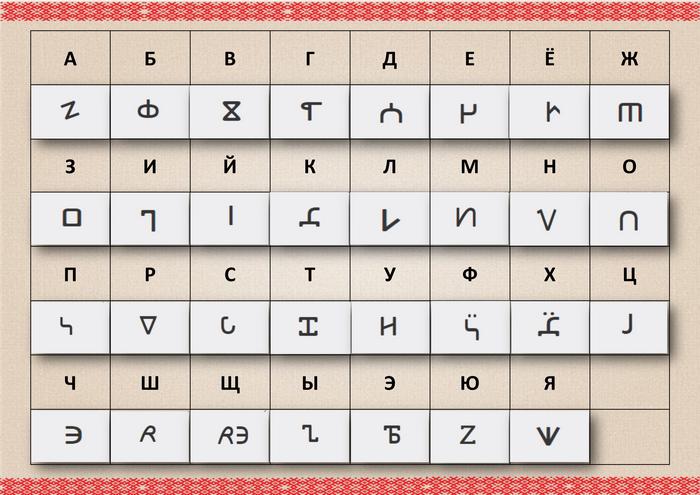 №Название станцииМестоположение станцииИтог заданияСелфиОт центрального входа стационарного отделения пройдите 20  шагов и вы увидите беседку под названием «Старт». Вперёд и Удачи!1.«Старт»Расшифровав текст, который находится у помощника №1, вы без труда найдёте следующую станцию.2. «ЗОЖ»Найдите беседку со знаком?3.«Угадай-ка!»Расшифруйте  текст с помощью зеркала.4.«Чёрный ящик»Найдите на территории знак «вилка с ложкой».5.«Полезное питание» Найдите на территории «островок спорта».6.«Спортивная»Вернитесь на первую станцию.Соберите пазлы! Посмотрите на фото и вспомните, где это расположено?7. «Финиш»Тогда вперёд! Удачи!